 To the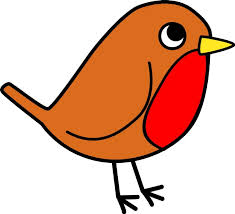 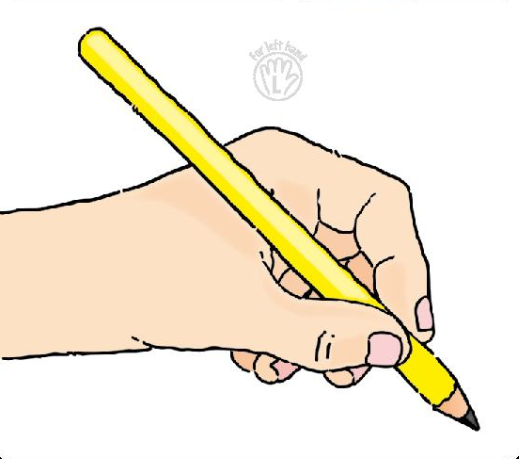 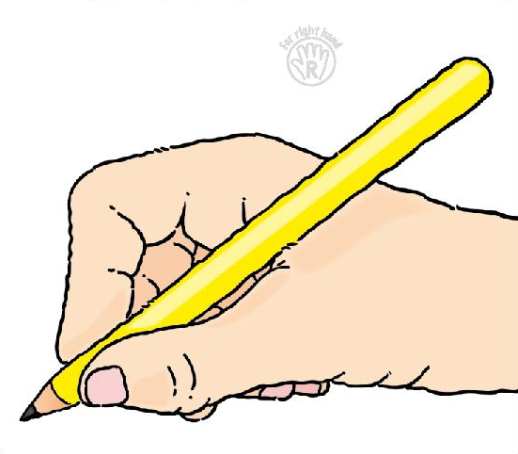 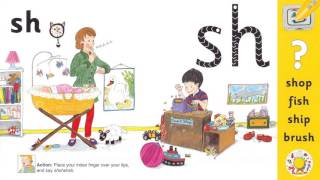 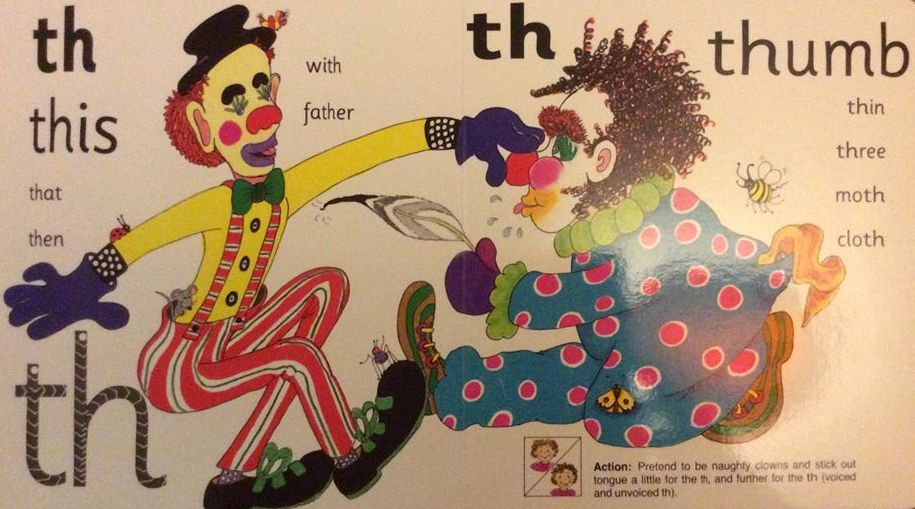 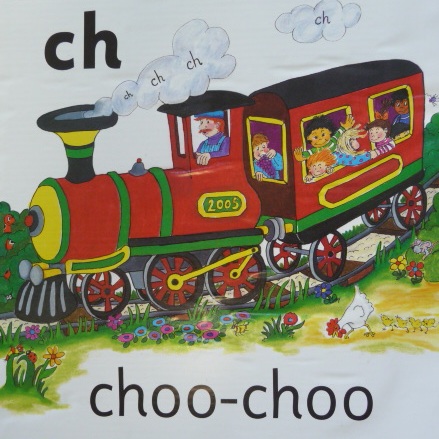 